                                                           FORMULÁRIO DE REQUERIMENTO – PESSOA FÍSICA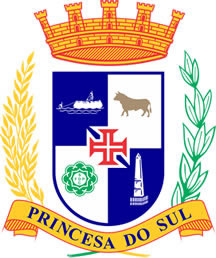 PREFEITURA MUNICIPAL DE PELOTASRESTITUIÇÃO DE VALORES PAGOS VIA GADPREENCHER COM LETRA DE FORMAAtenção ao preenchimento. Abaixo, informações e relação de documentos obrigatórios a serem entregues.Declaro ter conhecimento que, caso não anexe os documentos solicitados, esse expediente será arquivado sem a conclusão de seu processamento._______________________, ______de_______________________de201___.____________________________________REQUERENTE(reconhecer em cartório caso beneficiário seja diferente do requerente)1. DADOS DO REQUERENTE1. DADOS DO REQUERENTE1. DADOS DO REQUERENTE1. DADOS DO REQUERENTE1. DADOS DO REQUERENTENome:Nº Doc. Identidade:Nº CPF:Endereço:Nº:Cidade:Estado:CEP:Telefone: (       )Telefone: (       )Telefone: (       )E-mail:E-mail:Placas Veículo:Placas Veículo:Placas Veículo:1.1. Requeiro a restituição do valor de R$___________, pago a Prefeitura Municipal de Pelotas, referente à:        (   ) Multas1.2. Motivo da solicitação de restituição:        (   ) Pagamento em Duplicidade           (   ) Recurso de Multa Deferido        (   ) Outros. Especificar:______________________________________________________________1.3. Explicar detalhadamente o motivo da solicitação, informando o serviço pretendido quando do pagamento de taxa (preenchimento obrigatório):1.1. Requeiro a restituição do valor de R$___________, pago a Prefeitura Municipal de Pelotas, referente à:        (   ) Multas1.2. Motivo da solicitação de restituição:        (   ) Pagamento em Duplicidade           (   ) Recurso de Multa Deferido        (   ) Outros. Especificar:______________________________________________________________1.3. Explicar detalhadamente o motivo da solicitação, informando o serviço pretendido quando do pagamento de taxa (preenchimento obrigatório):1.1. Requeiro a restituição do valor de R$___________, pago a Prefeitura Municipal de Pelotas, referente à:        (   ) Multas1.2. Motivo da solicitação de restituição:        (   ) Pagamento em Duplicidade           (   ) Recurso de Multa Deferido        (   ) Outros. Especificar:______________________________________________________________1.3. Explicar detalhadamente o motivo da solicitação, informando o serviço pretendido quando do pagamento de taxa (preenchimento obrigatório):1.1. Requeiro a restituição do valor de R$___________, pago a Prefeitura Municipal de Pelotas, referente à:        (   ) Multas1.2. Motivo da solicitação de restituição:        (   ) Pagamento em Duplicidade           (   ) Recurso de Multa Deferido        (   ) Outros. Especificar:______________________________________________________________1.3. Explicar detalhadamente o motivo da solicitação, informando o serviço pretendido quando do pagamento de taxa (preenchimento obrigatório):1.1. Requeiro a restituição do valor de R$___________, pago a Prefeitura Municipal de Pelotas, referente à:        (   ) Multas1.2. Motivo da solicitação de restituição:        (   ) Pagamento em Duplicidade           (   ) Recurso de Multa Deferido        (   ) Outros. Especificar:______________________________________________________________1.3. Explicar detalhadamente o motivo da solicitação, informando o serviço pretendido quando do pagamento de taxa (preenchimento obrigatório):2. DADOS DO BENEFICIÁRIO (PREENCHIMENTO OBRIGATÓRIO)Nome do Correntista/Beneficiário:CPF/CNPJ do Correntista/Beneficiário:Marque “X” somente em uma das opções abaixo:(   ) Solicito efetuar o depósito no BANRISUL (conta corrente, poupança, salário ou universitária):Ag. ________ Conta nº _____________________(   ) Solicito efetuar o depósito no Banco _________________________ (NÃO INFORMAR CONTA POUPANÇA):Ag. ________ Conta nº _____________________(   ) Solicito recebimento por Ordem de Pagamento no BANRISUL (o valor poderá ser retirado pelo beneficiário em qualquer agência, mediante apresentação de documento de identificação).